Kolokvijum održan 17.01.2024. su položili sledeći studenti:Uvid u radove će se održati u petak 19.12.2024. od 12h u učionici MI15.Novi Sad, 18.01.2024.					Predmetni nastavnik Prof. dr Dragan Rajnović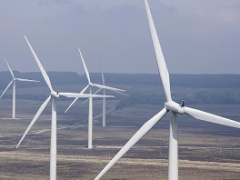 Rezultati III kolokvijumaINŽENJERSKI MATERIJALIR. br.Br. IndeksaPrezimeImeIII deoIV deoGT 3/2023TimotijevićUroš18,413,4GT 7/2023DomazetovskiVeljko14,0GT 14/2023IlićNatalija10,0